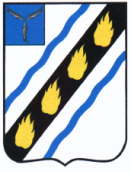 МЕЧЕТНЕНСКОЕ  МУНИЦИПАЛЬНОЕ  ОБРАЗОВАНИЕ СОВЕТСКОГО  МУНИЦИПАЛЬНОГО  РАЙОНА САРАТОВСКОЙ  ОБЛАСТИСОВЕТ  ДЕПУТАТОВ(третьего  созыва) Р Е Ш Е Н И Еот  28.12.2016  №  149с. Мечетное О внесении изменений в решение Совета  депутатов Мечетненского  муниципального образования от 24.10.2012 № 171	Руководствуясь Трудовым кодексом Российской Федерации и Уставом Мечетненского  муниципального образования, Совет  депутатов Мечетненского  муниципального образования РЕШИЛ:1. Внести в приложение к решению Совета  депутатов Мечетненского муниципального образования от 24.10.2012 № 171 «Об утверждении Положения о денежном  вознаграждении депутатов, членов выборных органов местного самоуправления, выборных должностных лиц местного самоуправления, осуществляющих свои полномочия на постоянной основе, и денежном содержании лиц, замещающих должности  муниципальной службы в органах местного самоуправления Мечетненского муниципального образования» (с изменениями  от 27.09.2013 № 6, от 21.11.2014 № 47) следующие изменения:- Раздел 1. «Общие положения» изложить в новой редакции:«1.1. Настоящее Положение разработано на основании Федерального закона от 06.10.2003 № 131-ФЗ «Об общих принципах организации местного самоуправления в Российской Федерации», Закона Саратовской области от 02.08.2007 № 157-ЗСО «О некоторых вопросах муниципальной службы в Саратовской области», Трудового кодекса Российской Федерации и Устава Мечетненского  муниципального образования.1.2. Нормы Положения распространяются на депутатов, членов выборных органов местного самоуправления, выборных должностных лиц местного самоуправления, осуществляющих свои полномочии на постоянной основе и муниципальных служащих, замещающих должности муниципальной службы в администрации  Мечетненского муниципального образования  и регулируют вопросы установления и выплаты надбавок к должностному окладу, а так же выплаты премий, ежемесячных поощрений, единовременной выплаты при предоставлении ежегодного оплачиваемого отпуска, материальной помощи, доплат за выполнение наряду с основной работой обязанностей временно отсутствующего работника и денежной компенсации при нарушении установленных сроков выплаты заработной платы и других выплат.»;- Дополнить разделом 12 «Размер  доплаты муниципальным служащим за выполнение наряду с основной работой обязанностей временно отсутствующего работника» следующего содержания:«12. Размер  доплаты муниципальным служащим за выполнение наряду с основной работой обязанностей временно отсутствующего работникаЗа выполнение муниципальными служащими наряду с основной работой обязанностей временно отсутствующего работника (на период временной нетрудоспособности, отпуска, командировки и т.д.) производится доплата в процентном соотношении от должностного оклада муниципального служащего, обязанности которого временно исполняются, в следующем размере:За временное исполнение обязанностей главного специалиста, ведущего специалиста – 30 процентов должностного оклада.За временное исполнение обязанностей главы муниципального образования (при отсутствии главы муниципального образования или при его нахождении в отпуске, командировке, временной нетрудоспособности и т.д.) должностному лицу, исполняющему его обязанности осуществляется доплата в размере 70 процентов  должностного оклада.»;- Дополнить разделом 13 «Материальная ответственность работодателя за задержку выплаты заработной платы и других выплат» следующего содержания:«13. Материальная ответственность работодателя за задержку выплаты заработной платы и других выплатПри нарушении установленных Трудовым кодексом Российской Федерации сроков выплаты заработной платы, оплаты отпуска, выплат при увольнении и (или) других выплат, причитающихся работнику, работодатель обязан выплатить их с уплатой процентов (денежной компенсации) в размере одной сто пятидесятой действующей в это время ключевой ставки Центрального банка Российской Федерации от не выплаченных в срок сумм за каждый день задержки начиная со следующего дня после установленного срока выплаты по день фактического расчета включительно. При неполной выплате в установленный срок заработной платы и (или) других выплат, причитающихся работнику, размер процентов (денежной компенсации) исчисляется из фактически не выплаченных в срок сумм.Обязанность по выплате указанной денежной компенсации возникает независимо от наличия вины работодателя.».	2. Настоящее решение вступает в силу со дня его официального опубликования в установленном законом порядке.Глава Мечетненского муниципального образования 					 Е.Н. Чуйкова 